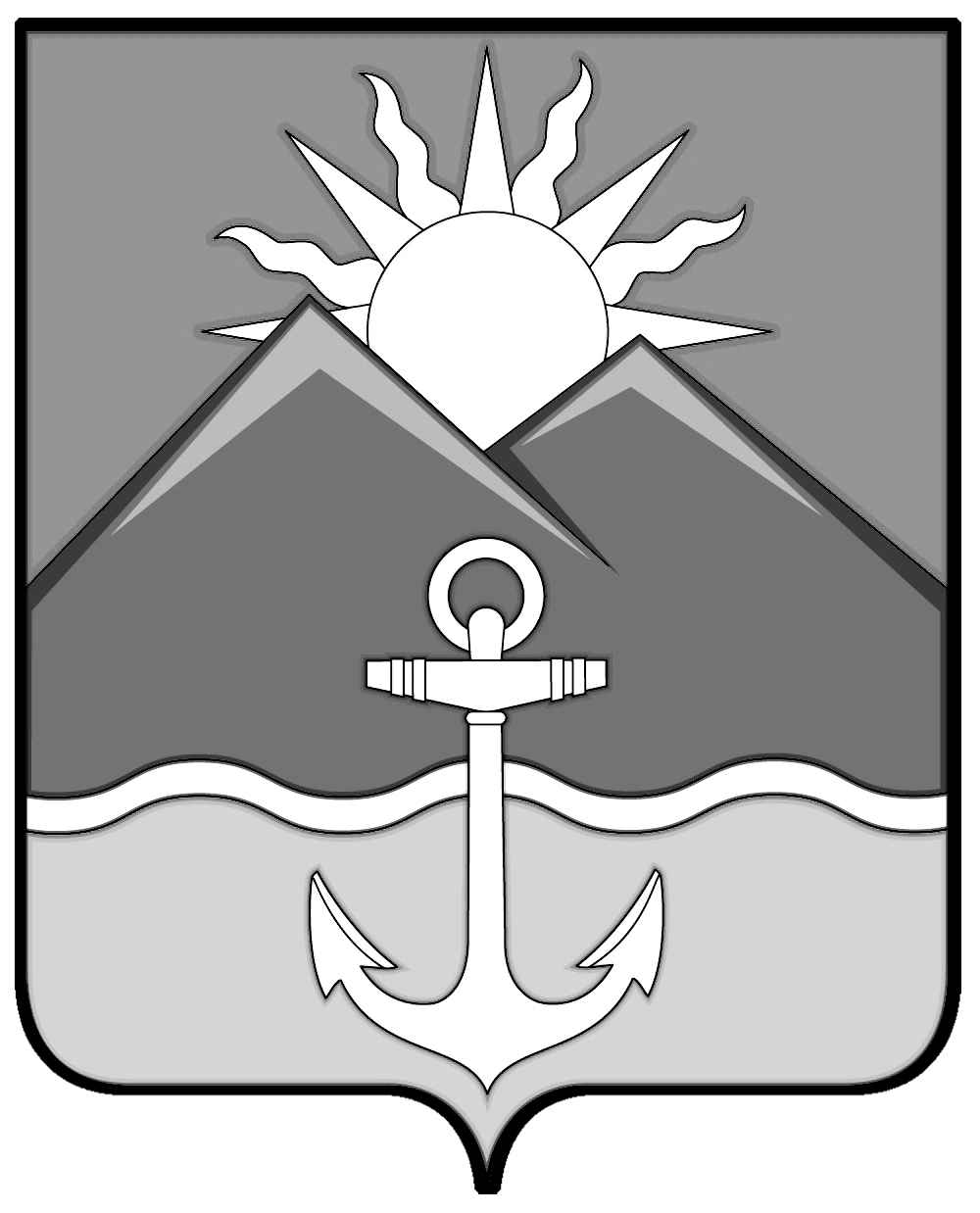                  ДУМА ХАСАНСКОГО МУНИЦИПАЛЬНОГО РАЙОНАРЕШЕНИЕ                                                       пгт Славянка27.11.2020                                             				                     № 219Рассмотрев инициативу главы Хасанского муниципального района о согласовании передачи движимого имущества Хасанского муниципального района в оперативное управление муниципальному казенному общеобразовательному учреждению «Средняя общеобразовательная школа пгт Краскино Хасанского муниципального района», в соответствии с Уставом Хасанского муниципального района, Нормативным правовым актом от 1 ноября 2011 № 118-НПА «О порядке управления и распоряжения имуществом, находящимся в муниципальной собственности Хасанского муниципального района, 	Дума Хасанского муниципального районаРЕШИЛА:Согласовать передачу движимого имущества Хасанскогомуниципального района в оперативное управление муниципальному казенному общеобразовательному учреждению «Средняя общеобразовательная школа пгт Краскино Хасанского муниципального района»: автобус ПАЗ-32053-70, год изготовления ТС 2018, ПТС 52РА 402544, идентификационный номер (VIN) X1M3205BXJ0003283, цвет кузова                                                                                                        2(кабины, прицепа) желтый, регистрационный знак О 281HX 125, балансовой стоимостью 1 952 600, 00 рублей.2.  Настоящее решение вступает в силу со дня его принятия.Председатель Думы                                                                    В.П.ИльинаО согласовании передачи движимого имущества Хасанского муниципального района в оперативное управление муниципальному казенному общеобразовательному учреждению «Средняя общеобразовательная школа пгт Краскино Хасанского муниципального района» 